Publicado en Ciudad de México el 01/09/2020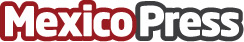 Las empresas aceleran su estrategia digital, el mundo online llegó para quedarse, según Marketeros AgenciaEl mundo estaba metido de lleno en una transformación digital que no tenía vuelta atrás antes de la pandemia. Esta última la ha acelerado. Las empresas necesitan una estrategia digital que dé visibilidad y relevancia a sus productos y servicios en Internet. El canal digital es ya clave para la facturación en las empresas, y estas necesitan del asesoramiento y la ayuda de las agencias digitales. No hay otra opciónDatos de contacto:Marketeros Agenciawww.marketerosagencia.com5554619243Nota de prensa publicada en: https://www.mexicopress.com.mx/las-empresas-aceleran-su-estrategia-digital-el Categorías: Comunicación Marketing E-Commerce Digital http://www.mexicopress.com.mx